Beyond Limits: A Comprehensive Guide to Materials Performance and the Power of Aluminum Alloy-based MMCs Dr. Madhukumar KAssistant Professor, Mechanical Engineering DepartmentSir M. Visvesvaraya Institute of TechnologyBengaluru, Karnataka, India-562157madhukumar_mech@sirmvit.edu ABSTRACTThe chapter explores the fascinating world of materials science, focusing on Aluminum Alloy-based Metal-Matrix Composites (MMCs). It begins by tracing the historical evolution of aluminum alloys, shedding light on their inherent properties and the crucial role of alloy compositions in shaping their characteristics. Progressing to the heart of innovation, advanced manufacturing techniques such as powder metallurgy and nanotechnology are dissected in granular detail. A comprehensive analysis of their applications in synthesizing Aluminum Alloy-based MMCs reveals the nuanced interplay of microstructural elements, underscoring their role in achieving superior mechanical and thermal attributes. The technical discourse extends to a detailed investigation of the enhanced mechanical properties, encompassing tensile strength, hardness, and fatigue resistance achieved through the strategic incorporation of reinforcing materials. Concurrently, a profound exploration into the thermal conductivity aspects elucidates the thermal management capabilities of Aluminum Alloy-based MMCs. Real-world applications in automotive, aerospace, and energy sectors are scrutinized through a lens of technical specificity, elucidating the adaptability and performance metrics of these composites in challenging environments. Navigating beyond the successes, the chapter meticulously addresses prevailing manufacturing challenges, offering insights into potential solutions and research directions.Keywords: Materials Mastery, Metal Matrix Composites, Aluminum Alloys, Advanced Manufacturing, Mechanical Properties, Thermal Conductivity, Aerospace, Automotive, Energy, Future Prospects.I. INTRODUCTIONA. Background and SignificanceMaterials stand as the bedrock of technological advancement, intricately influencing the performance, efficiency, and longevity of applications across a spectrum of industries. From the intricate designs of aerospace engineering to the rugged demands of automotive manufacturing, the intrinsic properties of materials serve as the silent architects of technological progress. Recognizing the critical role that materials play in propelling innovation is a prerequisite for pushing the boundaries of engineering.In the dynamic landscape of materials science, Aluminum Alloy-based MMCs emerge as a central and compelling focus [1]. The synergistic fusion of aluminum alloys with reinforcing materials encapsulates a paradigm shift in materials engineering, where the unique characteristics of both components coalesce into a composite material exceeding the capabilities of individual constituents [2]. Industries, in their pursuit of materials that transcend traditional limits, turn their attention to Aluminum Alloy-based MMCs, enticed by the promise of unlocking novel possibilities and elevating materials performance to unprecedented levels.The significance of this chapter is underscored by its exclusive dedication to Aluminum Alloy-based MMCs. This exploration explores the nuanced details of these composite materials, ranging from their compositional intricacies to the sophisticated manufacturing processes that birth them. Beyond these technical facets, the narrative unravels the exceptional mechanical and thermal properties that distinguish Aluminum Alloy-based MMCs in the broader materials landscape [3]. B. Scope of Materials MasteryThe pursuit of materials mastery transcends the conventional boundaries of engineering and science, encompassing a comprehensive exploration into the very essence of material properties and their dynamic interactions. This section delves into the intrinsic importance of mastering materials and establishes the profound relevance of Aluminum Alloy-based MMCs within the overarching goal of achieving materials mastery.1. Importance of Mastering Materials for Enhanced PerformanceMaterials serve as the cornerstone for the functionality and success of engineering applications. The systematic understanding and manipulation of material properties enable engineers and scientists to enhance the performance, durability, and efficiency of diverse technologies [4]. Mastery of materials involves a nuanced grasp of their mechanical, thermal, and chemical characteristics, allowing for tailored solutions to intricate engineering challenges. The capacity to predict, control, and optimize these properties paves the way for technological innovations that redefine industry standards.2. Relevance of Aluminum Alloy-based MMCs in Achieving Materials MasteryWithin the expansive landscape of materials mastery, Aluminum Alloy-based MMCs emerge as a focal point of significance. The strategic combination of aluminum alloys with reinforcing materials exemplifies the epitome of materials engineering, where the resulting composites transcend the limitations of individual components [5]. The lightweight nature, corrosion resistance, and malleability inherent in aluminum alloys synergize with the advantageous properties of reinforcing materials, creating a composite material that outperforms its constituents in various aspects.The unique characteristics of Aluminum Alloy-based MMCs offer a paradigm shift in materials science, providing engineers with a versatile toolkit to tailor materials for specific applications. Whether in aerospace, automotive, or energy sectors, these composites exhibit exceptional mechanical strength, thermal conductivity, and durability, contributing to the realization of high-performance engineering solutions. Aluminum Alloy-based MMCs encapsulate the very core of materials mastery by providing a platform for tailored materials design and application-specific performance enhancements.II. ALUMINUM ALLOYS: THE FOUNDATION OF INNOVATIONA. Evolution of Aluminum Alloys (Al Alloys)The evolution of Al alloys unfolds as a captivating historical journey, marking significant strides in the field materials science and engineering. This section provides a comprehensive historical perspective, tracing the developmental trajectory of aluminum alloys from their inception to the present day. Aluminum, initially considered a precious metal due to its scarcity and challenging extraction process, underwent a transformative journey when Friedrich Wöhler successfully isolated it in 1827. This breakthrough laid the basis for further exploration into the potential applications of aluminum in various industries.The late 19th and early 20th centuries witnessed groundbreaking advancements in aluminum alloy technology. Innovators such as Alfred Wilm, who discovered the precipitation hardening process in 1906, and Guillaume Albert, who patented the age-hardening process in 1909, significantly contributed to the understanding and manipulation of aluminum's properties. Key milestones include the development of the Duralumin alloy in the early 20th century, which incorporated copper as a strengthening agent, significantly enhancing the strength-to-weight ratio of aluminum. This breakthrough found widespread applications in aviation, particularly during World War I.The mid-20th century brought about the discovery of the high-strength 2000 and 7000 series aluminum alloys, further expanding the versatility and applicability of aluminum in diverse industries. The advent of aluminum-lithium alloys in the latter half of the century ushered in a new era of lightweight materials with superior mechanical properties, particularly relevant in aerospace engineering. The latter part of the 20th century and into the 21st century witnessed continued innovation in aluminum alloy technology. Ongoing developments and research efforts focus on tailoring alloys for specific applications, optimizing their properties, and exploring novel alloying elements to meet evolving industrial demands. The evolution of aluminum alloys represents a fascinating narrative of scientific discovery, engineering ingenuity, and technological advancements. Understanding the historical context sets the stage for a profound exploration of the contemporary applications and innovations within the realm of Aluminum Alloy-based MMCs.Table 1: Details of Aluminum Alloys B. Fundamental Properties of Aluminum AlloysAluminum alloys stand distinguished by a remarkable set of intrinsic properties that have propelled them to the forefront of materials engineering. This passage initiates an examination of the distinctive qualities inherent in aluminum alloys, emphasizing their lightweight composition, resistance to corrosion, and ductile properties. Additionally, it explores how these attributes act as fundamental elements that foster ongoing innovation across various industries.1. Lightweight NatureOne of the hallmark features of aluminum alloys is their exceptional lightweight nature. With a density approximately one-third that of steel, aluminum alloys offer a high strength-to-weight ratio, making them ideal for applications where reduction of weight is critical. This property has revolutionized industries such as aerospace and automotive, where the pursuit of fuel efficiency and enhanced performance hinges on the use of lightweight materials. In aerospace engineering, for instance, the Boeing 787 Dreamliner extensively incorporates aluminum alloys in its airframe, exploiting their lightweight properties to enhance fuel efficiency and overall performance. The technical significance lies in the optimization of structural integrity while minimizing mass, a critical consideration in the design of high-performance aircraft. 2. Corrosion ResistanceAluminum alloys showcase impressive corrosion resistance, owing to the formation of a thin oxide layer on their surface when exposed to air. This oxide layer acts as a protective barrier, shielding the underlying metal from corrosive elements. This property is especially valuable in harsh environmental conditions, making aluminum alloys well-suited for applications in marine environments, construction, and automotive components where corrosion poses a significant challenge. In marine applications, where exposure to saltwater is prevalent, aluminum alloys find widespread use due to their corrosion-resistant properties. The technical intricacy lies in the electrochemical processes governing the formation and stability of the oxide layer, a phenomenon crucial for ensuring the longevity and reliability of aluminum alloy components. 3. DuctilityThe ductility of Al alloys contributes to their versatility in manufacturing processes. Aluminum alloys can be easily molded and shaped without sacrificing their structural integrity, making them amenable to various fabrication techniques, including extrusion, forging, and casting. This property facilitates the production of complex and intricate components across a spectrum of industries, ranging from consumer electronics to structural elements in construction. For example, extrusion, a process wherein a metal is forced through a die to create a specific shape, extensively utilizes the ductility of aluminum alloys. The malleability allows for intricate designs and complex cross-sectional profiles, making aluminum alloys a preferred choice in the production of components such as heat sinks for electronic devices. 4. Basis for Further InnovationsThese properties collectively form the cornerstone for continuous innovation in materials science and engineering. The lightweight nature of aluminum alloys, grounded in a careful balance of alloying elements, facilitates the development of fuel-efficient vehicles and high-performance structures. The corrosion-resistant properties, tied to the electrochemical behavior of aluminum alloys, ensure reliability in harsh environments. Ductility, a result of the crystal structure and dislocation mobility within the material, enables intricate shaping and enhances the adaptability of aluminum alloys in diverse fabrication processes. These fundamental properties of aluminum alloys not only make them stand out in the materials realm but also position them as catalysts for ongoing innovations. Understanding these properties sets the stage for a comprehensive exploration into the transformative potential of Aluminum Alloy-based MMCs in the subsequent sections of this chapter.III. DEFINING MMCsA. Concept of MMCs and Significance in the field of Materials ScienceMMCs are advanced materials consisting of a metal matrix reinforced with secondary phases, typically in the form of particles, fibers, or whiskers. The primary objective of incorporating these reinforcements is to enhance the mechanical, thermal, and sometimes even electrical properties of the base metal. The combination of the matrix metal and the reinforcing material results in a composite material with improved performance characteristics compared to the base metal alone.Key components of Metal Matrix Composites:Matrix Metal: Matrix metals serve as the fundamental structural element within composites. These composites commonly feature aluminum, titanium, magnesium, copper, and other metals as matrix materials. The selection of a particular matrix metal is contingent upon specific application needs, taking into account criteria such as strength, weight, and resistance to corrosion.Top of FormReinforcement: Reinforcements in MMCs can take various forms, such as particles, fibers, or whiskers. These reinforcing materials are typically high-strength and high-stiffness substances. Common reinforcement materials include alumina (Al2O3), silicon carbide (SiC), boron, carbon fibers, and graphite. The choice of reinforcement depends on the desired properties and the intended application.The significance of MMCs in materials science lies in their ability to offer tailored combinations of mechanical, thermal, and physical properties, addressing specific engineering challenges. By strategically selecting the reinforcing materials and controlling their distribution within the metallic matrix, engineers can fine-tune the performance of MMCs to meet the demands of diverse applications.Table 2: Types of MMCs and Their ApplicationsTable 2: Details of commonly developed aluminum alloy-based MMCsB. Aluminum Alloy-based MMCs: A Closer LookAluminum Alloy-based MMCs represent a cutting-edge achievement in materials engineering, seamlessly integrating aluminum matrices with reinforcing materials. This exploration delves into the intricacies of these composites, revealing the synergistic properties that emerge from the strategic fusion of aluminum alloys and reinforcing elements. Additionally, a comprehensive discussion on the versatility of Aluminum Alloy-based MMCs sheds light on their multifaceted applications across various engineering domains. Various materials can be used as reinforcements in aluminum MMCs. Common reinforcements include silicon carbide (SiC), alumina (Al2O3), boron, graphite, and carbon fibers. These reinforcements enhance the specific properties of the composite, such as strength, stiffness, and wear resistance. MMCs can be fabricated using various processing techniques, including powder metallurgy, infiltration, stir casting and squeeze casting. The choice of technique depends on type of reinforcement, the desired properties, and the intended application of the composite.1. Synergistic Properties of Aluminum Alloy-based MMCsAluminum Alloy-based MMCs epitomize the pinnacle of materials engineering, where the innate properties of aluminum alloys intricately combine with the unique characteristics of reinforcing materials. This synergy transcends the individual strengths of each component, giving rise to a composite material endowed with exceptional attributes.Lightweight Strength: Exceptional Strength-to-Weight Ratio: The fusion of aluminum alloys with reinforcing materials results in MMCs characterized by an outstanding strength-to-weight ratio. This synergistic combination not only retains the lightweight nature of aluminum alloys but also introduces heightened tensile strength, making it ideal for critical applications where weight reduction is paramount. Examples include aerospace structures and automotive components.Enhanced Thermal Conductivity: Contributions of Specific Reinforcing Materials: Certain reinforcing materials, such as silicon carbide or aluminum oxide, play a crucial role in enhancing the thermal conductivity of Aluminum Alloy-based MMCs. This property is of immense value in applications requiring efficient heat dissipation, including electronic packaging and components within energy systems.Tailored Mechanical Properties: The strategic integration of reinforcing materials into the aluminum matrix allows for precise customization of mechanical properties. Engineers can tailor these properties to meet specific application requirements, whether it be high tensile strength, wear resistance, or other desired characteristics. This flexibility positions Aluminum Alloy-based MMCs as versatile solutions across diverse engineering challenges.2. Versatility in Engineering ApplicationsThe versatility of Aluminum Alloy-based MMCs manifests in their seamless integration into diverse engineering applications, showcasing adaptability and high performance.Aerospace Engineering: In the aerospace industry, Aluminum Alloy-based MMCs find applications in critical structural components. Their ability to offer a balance between strength and reduced weight contributes significantly to the construction of aircraft frames, engine components, and other structures, ultimately improving fuel efficiency and overall performance.Automotive Manufacturing: Automotive engineering leverages the benefits of Aluminum Alloy-based MMCs in components where a judicious combination of lightweight design and robust material properties is essential. Components such as suspension parts, brake systems, and engine components benefit from the superior attributes of these composites.Electronic Packaging: The enhanced thermal conductivity of Aluminum Alloy-based MMCs makes them indispensable in electronic packaging applications. Efficient heat dissipation ensures the reliability and longevity of electronic components, making these composites crucial in the ever-evolving field of electronics.Energy Systems: Within energy systems, Aluminum Alloy-based MMCs contribute to the development of lightweight yet durable components. These composites find application in critical areas such as heat exchangers and energy storage systems, where efficiency and reliability are paramount.Aluminum Alloy-based MMCs epitomize a harmonious blend of lightweight design, mechanical strength, and thermal efficiency. Their versatility positions them as a material of choice for engineers seeking tailored solutions across a spectrum of demanding engineering applications.IV. INNOVATIONS IN MANUFACTURING ALUMINUM ALLOY-BASED MMCsThe manufacturing of Aluminum Alloy-based MMCs has witnessed continuous advancements, driven by the pursuit of enhancing performance, reducing production costs, and expanding the applicability of these versatile materials. Some notable innovations in manufacturing these composites include:A. Powder Metallurgy AdvancementsPowder metallurgy has emerged as a pivotal technique in manufacturing Aluminum Alloy-based MMCs, offering precise control over composition and distribution of reinforcing materials within the matrix. Recent innovations in powder metallurgy include:1. Nanostructured Powders: Nanostructured powders refer to materials in powder form that exhibit nano-scale dimensions in at least one dimension, such as particle size, crystallite size, or grain size. These powders are characterized by their small particle sizes, large surface areas, and unique properties arising from their nanoscale features. Nanostructured powders have a widespread range of applications in fields such as materials science, nanotechnology, electronics, catalysis, and medicine. Nanostructured powders play a pivotal role in enhancing the properties of Aluminum Alloy-based MMCs. Benefits:Nanostructured powders provide a higher degree of homogeneity in the composite material. This uniform distribution of reinforcing materials throughout the aluminum matrix results in improved overall quality.The use of nanostructured powders contributes to enhanced mechanical properties. The finer microstructure achieved through this process leads to increased strength and durability of the MMCs.Example: Nanostructured Silicon Carbide (SiC) in Aluminum: Incorporating nanostructured SiC powders into the aluminum matrix can significantly improve the hardness and wear resistance of the resulting composite. The even dispersion of nano-sized SiC particles ensures a more robust and reliable material.2. High-Energy Ball Milling: High-energy ball milling is a mechanical processing method that uses mechanical energy to grind, deform, and alloy materials at the nanoscale. This technique is widely used for the production of nanomaterials and has various applications in materials science, chemistry, and physics. High-energy ball milling is a technique that has been refined to optimize the dispersion of reinforcing materials within the aluminum matrix.  In the context of aluminum matrix composites, reinforcing materials (such as nanoparticles or other phases) are introduced into the aluminum powder. The high-energy ball milling process helps to disperse and embed these reinforcing materials uniformly within the aluminum matrix. This dispersion is crucial for improving the mechanical, thermal, and other properties of the resulting composite material.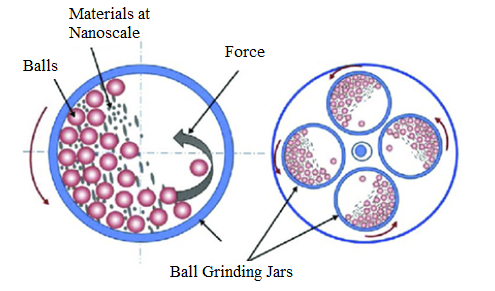 Figure 1: Schematic diagram of High Energy Ball MillingHigh-energy ball milling involves the use of a ball mill to initiate reactions and structural changes in materials subjected to mechanical activation. The milling device creates high impact forces between the balls and the material, leading to particle size reduction, alloying, and the formation of nanoscale structures. A typical high-energy ball mill consists of a rotating container filled with grinding balls and the material to be processed. The milling process is performed in a controlled atmosphere or under vacuum to avoid unwanted reactions. Different types of ball mills, such as planetary ball mills and attritor mills, may be used depending on the specific requirements of the process. The effectiveness of high-energy ball milling depends on several process parameters, including the milling time, milling speed, ball-to-powder ratio, and the type of milling equipment. Optimizing these parameters allows control over the final properties of the milled material.Benefits:Uniform Particle Distribution: High-energy ball milling ensures a more uniform distribution of particles throughout the aluminum matrix. This is crucial for maximizing the synergistic effects of the reinforcing materials.Enhanced Reactivity: The high-energy milling process increases the reactivity between the aluminum and reinforcing materials, facilitating a more thorough integration and bonding at the molecular level.Example: Reinforcement with Nano-Particles: Utilizing high-energy ball milling to incorporate nano-sized reinforcing particles, such as carbon nanotubes or graphene, into aluminum, can lead to improved tensile strength and electrical conductivity. The efficient dispersion achieved through this method enhances the overall performance of the MMC.Challenges:Contamination: Due to the intense mechanical forces involved, there is a risk of contamination from the milling media and container material.Heat Generation: The high-energy input can generate heat, and strategies such as cooling systems may be employed to control temperature.B. Advanced Casting TechniquesCasting processes have evolved to meet the demands of intricate component designs and enhanced material properties. Innovations in casting techniques for Aluminum Alloy-based MMCs encompass: 1. In-situ Fabrication: In-situ fabrication during the casting process represents a transformative approach wherein reinforcing materials are formed within the aluminum matrix, eliminating the need for additional post-casting steps. This innovation streamlines the manufacturing process, resulting in notable reductions in both production time and costs.Benefits:Simplified Process:The integration of reinforcing material formation into the casting process itself simplifies the manufacturing workflow. Traditional methods often required additional fabrication steps, such as post-casting treatments, which are obviated by in-situ fabrication. This reduction in steps streamlines the entire production process, leading to increased efficiency and cost savings.Improved Integration: In-situ fabrication ensures a robust bond between the reinforcing materials and the aluminum matrix. This seamless integration results in a homogenous distribution of reinforcing elements, leading to enhanced mechanical properties and an overall performance boost for the MMCs produced. The absence of separate bonding steps contributes to the reliability and structural integrity of the final product.Example: Consider the casting of a structural component for an aerospace application. With in-situ fabrication during the casting process, reinforcing materials, such as ceramic particles or fibers, are formed within the aluminum matrix as part of the casting itself. This eliminates the need for subsequent processes like infiltration or additional bonding steps. As a result, the manufacturing process is streamlined, reducing both the time required for production and associated costs. The final MMC component exhibits improved mechanical properties due to the in-situ formation of reinforcing materials, contributing to its enhanced performance and reliability in aerospace applications.2. Continuous Casting: Continuous casting methods have been refined to accommodate the production of MMCs with extended lengths and consistent properties. Continuous casting involves the continuous pouring of molten metal into a mold, where it solidifies into a continuous strand or billet.Benefits:Extended Lengths: Continuous casting enables the production of MMCs in extended lengths, which is particularly advantageous for applications requiring long structural components.Uniform Properties: The continuous nature of the casting process ensures consistent material properties throughout the length of the product, reducing variability and enhancing reliability.Example: Continuous Casting of Aluminum MMCs for Aerospace Components: Continuous casting methods are utilized to manufacture long and complex components, such as structural elements for aerospace applications. The uniform properties achieved through continuous casting ensure the reliability and performance of these critical components.C. Additive Manufacturing BreakthroughsAdditive manufacturing, commonly known as 3D printing, has emerged as a transformative technology in the production of complex geometries and customized components. This section explores recent breakthroughs in additive manufacturing for Aluminum Alloy-based MMCs, highlighting innovations that redefine the possibilities in materials engineering.1. Multi-material Printing: Advancements in multi-material 3D printing have revolutionized the fabrication of Aluminum Alloy-based MMCs. Traditional 3D printing techniques were limited to single-material deposition, constraining the design flexibility and functional diversity of printed components. However, recent breakthroughs enable the simultaneous deposition of aluminum and reinforcing materials, such as ceramic particles or fibers, during the printing process. This innovation allows for the creation of intricate designs with tailored properties in different regions of a component. Example: In aerospace applications, a 3D-printed bracket can feature sections reinforced with ceramic particles for increased strength where needed, while other sections utilize lightweight structures to minimize mass. This results in a highly efficient and optimized component with superior performance.2. In-situ Reinforcement: In-situ reinforcement represents a groundbreaking development in additive manufacturing for Aluminum Alloy-based MMCs. Traditionally, reinforcing materials were added to the aluminum matrix after the printing process, necessitating post-processing steps such as infiltration or sintering. However, recent innovations have ushered in a paradigm shift by enabling the simultaneous incorporation of reinforcing materials, such as fibers or particles, into the aluminum matrix during the printing process. This approach ensures a seamless integration of materials, enhancing the structural integrity and performance of printed components.This innovative approach brings about several benefits:Enhanced Thermal Conductivity: The incorporation of graphene fibers during the printing process significantly enhances the thermal conductivity of the Aluminum Alloy-based MMCs. This improvement is particularly crucial in heat exchangers, where efficient heat transfer is paramount for optimal performance.Improved Mechanical Strength: The in-situ reinforcement with graphene fibers contributes to enhanced mechanical strength. This results in components that can withstand higher loads and stresses, ensuring durability and reliability in a variety of industrial applications.Seamless Integration: The in-situ reinforcement process ensures a seamless integration of the reinforcing materials into the aluminum matrix during the 3D printing itself. This eliminates the need for additional post-processing steps, streamlining the manufacturing process and reducing production time.Tailored Performance: Manufacturers can tailor the performance of the printed components by adjusting the type and concentration of reinforcing materials during the in-situ reinforcement process. This flexibility allows for the creation of components with specific properties to meet diverse application requirements.Example: The manufacturing of heat exchangers via 3D printing can now incorporate in-situ reinforcement with embedded graphene fibers. This enhances thermal conductivity and mechanical strength, contributing to the overall performance of the heat exchanger in a variety of industrial applications.D. Surface Modification TechniquesSurface modification techniques play a crucial role in tailoring the properties of Aluminum Alloy-based MMCs. Recent innovations in surface modification include:1. Plasma Spraying: Plasma spraying is a precision technique that offers meticulous control over the deposition of reinforcing materials onto the surface of aluminum in MMCs. This high level of control ensures the uniform distribution and optimal coverage of reinforcing elements, thereby enhancing the overall properties of the MMC components.Benefits:Improved Wear Resistance: The precision deposition of reinforcing materials through plasma spraying significantly enhances the wear resistance of Aluminum Alloy-based MMCs. This is particularly advantageous in applications where components face abrasive or erosive forces, leading to prolonged durability and a decrease in maintenance requirements.Enhanced Thermal Conductivity: Plasma spraying serves to improve the thermal conductivity of MMCs. This improvement is vital in applications requiring efficient heat dissipation, such as in electronic components or heat exchangers. The enhanced thermal conductivity contributes to superior performance and extended longevity of components exposed to thermal stresses.Example: Consider the application of a ceramic coating through plasma spraying on the surface of an aluminum MMC. This process substantially augments wear resistance, offering distinct advantages in automotive applications. In the automotive sector, components like pistons and brake systems often face harsh environmental conditions and mechanical stresses. The precisely controlled deposition of a ceramic coating ensures even distribution, providing a uniform enhancement of wear resistance across the surface of these critical components.2. Anodization Processes: Refinements in anodization processes allow for the creation of controlled surface layers on aluminum alloys. This controlled layer enhances corrosion resistance, expanding the potential applications of MMCs in corrosive or challenging environments.Benefits:Anodization creates a protective oxide layer on the aluminum surface, improving corrosion resistance. This is especially important in applications where exposure to corrosive substances is a concern, such as marine or chemical processing industries.Anodization not only improves functional properties but also provides opportunities for aesthetic enhancements, as it allows for the creation of colored or textured surface finishes.Example: Anodization is utilized to enhance the corrosion resistance of aluminum MMCs used in marine applications. The controlled oxide layer formed through anodization protects the components from the corrosive effects of saltwater exposure.V. NANOTECHNOLOGY AND ALUMINUM ALLOY-BASED MMCsNanotechnology has played a significant role in revolutionizing various industries, including materials science and manufacturing. When applied to aluminum alloy-based MMCs, nanotechnology offers the potential to enhance material performance and create materials with superior properties. Nanotechnology involves manipulating materials at the nanoscale, typically at dimensions less than 100 nanometers. In the context of aluminum alloy-based MMCs, nanotechnology enables the incorporation of nanomaterials to enhance specific properties of the composite. Here's a detailed discussion on the integration of nanotechnology in manufacturing processes for aluminum alloy-based MMCs and the potential benefits it brings: A. Nanotechnology in Manufacturing ProcessesThe incorporation of nanoscale reinforcing materials, such as nanoparticles or nanofibers, during manufacturing processes presents several key advancements:Enhanced Homogeneity: The use of nanomaterials ensures a more uniform distribution within the aluminum matrix. This heightened homogeneity results in MMCs with improved mechanical properties and structural integrity, reducing the likelihood of defects and enhancing overall performance.Increased Surface Area: Nanoparticles, due to their small size, contribute to a significant increase in the surface area available for interaction within the MMC. This leads to enhanced bonding between the aluminum matrix and reinforcing materials, reinforcing the overall strength and stability of the composite.B. Revolutionizing MMC PropertiesThe integration of nanotechnology has the potential to revolutionize the properties of Aluminum Alloy-based MMCs, offering unprecedented advantages across multiple domains:Mechanical Strength: The addition of nanoscale reinforcing materials significantly enhances the mechanical strength of MMCs. Nanoparticles, such as alumina or silicon carbide, act as effective barriers against dislocation movement, resulting in improved tensile strength, hardness, and wear resistance.Thermal Conductivity: Nanomaterials, with their high thermal conductivity, contribute to improved heat transfer properties in MMCs. This is particularly beneficial in applications where efficient thermal management is crucial, such as heat exchangers or components in aerospace systems.Lightweight Design: Nanotechnology allows for the development of MMCs with enhanced strength-to-weight ratios. By strategically incorporating nanomaterials, the overall weight of components can be reduced without compromising structural integrity, making these composites ideal for lightweight design in automotive and aerospace applications.Corrosion Resistance: Nanoscale surface modifications using corrosion-resistant materials contribute to the improved corrosion resistance of Aluminum Alloy-based MMCs. This is especially pertinent in marine or corrosive environments, expanding the application range of these composites.The potential applications of Aluminum Alloy-based MMCs enhanced by nanotechnology are extensive:Aerospace Engineering: In aerospace, MMCs with Nano reinforcements find applications in critical components, including aircraft frames, where the combination of high strength and reduced weight is paramount.Automotive Manufacturing: Nanotechnology-boosted MMCs play a pivotal role in automotive components, offering lightweight solutions without compromising on strength or durability.Electronics and Energy Systems: The improved thermal conductivity and lightweight design make MMCs with Nano reinforcements ideal for electronic packaging and energy system components.Top of FormVI. PERFORMANCE ENHANCEMENT THROUGH ALUMINUM ALLOY-BASED MMCsAluminum Alloy-based MMCs stand at the forefront of materials innovation, bringing about substantial improvements in mechanical properties and thermal conductivity. This section undertakes a comprehensive analysis of the advancements in mechanical strength, hardness, durability, and thermal performance, backed by real-world examples and a glimpse into the potential for further innovations.A. Mechanical PropertiesThe integration of reinforcing materials within Aluminum Alloy-based MMCs results in a paradigm shift, significantly enhancing their mechanical properties.Improved Mechanical Strength: The strategic inclusion of reinforcing elements like silicon carbide or alumina leads to a substantial increase in both tensile and compressive strength. This enhancement empowers Aluminum Alloy-based MMCs to withstand higher loads, contributing to heightened structural integrity and overall reliability in a variety of applications.Enhanced Hardness: The introduction of nanomaterials or finely dispersed particles within the aluminum matrix leads to heightened hardness. This augmented hardness translates into superior wear resistance, making Aluminum Alloy-based MMCs an excellent choice for components exposed to abrasive conditions, ensuring extended durability and reduced wear over time.Superior Durability: The synergy of alloying elements and reinforcing materials results in MMCs with exceptional durability. These composites exhibit heightened resistance to fatigue, corrosion, and wear, proving invaluable in applications where longevity and reliability are paramount. This durability translates to reduced maintenance needs and extended operational life.Real-world Examples:Automotive Sector: Components like pistons and brake systems in the automotive sector exemplify the practical application of Aluminum Alloy-based MMCs. The heightened mechanical properties contribute to extended component life, reduced maintenance, and enhanced overall performance.Aerospace Engineering: Structural elements such as landing gear and wing sections within aerospace engineering benefit from the superior mechanical strength of MMCs, ensuring safety and longevity in demanding aerospace environments.B. Thermal Conductivity and BeyondThe thermal properties of Aluminum Alloy-based MMCs extend their utility to applications requiring efficient heat dissipation, presenting opportunities for continuous innovation.Thermal Conductivity: The incorporation of advanced nanomaterials, such as graphene or boron nitride, serves to augment the thermal conductivity of MMCs. This attribute is pivotal in applications demanding effective heat dissipation, including electronic packaging and thermal management systems.Potential for Further Innovations: the-art nanomaterials and exploring novel manufacturing techniques hold promise for unlocking new levels of thermal conductivity and expanding applications in diverse industries, including energy and electronics.Exploration of Innovations:Advanced Heat Exchangers: Innovations in thermal performance may usher in the development of MMCs tailored for advanced heat exchangers, offering efficient heat transfer in demanding industrial processes.Integration of Phase Change Materials: Exploring the integration of phase change materials into MMCs could pave the way for materials with thermal storage capabilities, finding applications in energy systems, temperature-regulating devices, and even advanced cooling solutions for electronics. This represents an exciting avenue for future developments in thermal management technology, bridging the gap between efficient heat dissipation and energy storage.VII. APPLICATIONS ACROSS INDUSTRIESAluminum Alloy-based MMCs play a transformative and pivotal role across various industries, offering unique advantages in aerospace, automotive, and energy sectors. This section explores the significant applications of MMCs in each of these industries, showcasing their contributions to advancements, efficiency, and sustainability.A. Aerospace and DefenseAluminum Alloy-based MMCs have become indispensable in the aerospace and defense industries, contributing to advancements in performance, durability, and weight reduction.Aircraft Frames: MMCs are extensively utilized in the construction of aircraft frames, providing a delicate balance between high strength and reduced weight. This strategic application not only enhances fuel efficiency but also contributes significantly to the overall structural integrity of aircraft. By utilizing MMCs in critical structural elements, aerospace engineers can design aircraft that are not only lighter but also possess enhanced durability and load-bearing capabilities.Engine Components: Specific parts of aircraft engines, such as turbine blades and components subjected to high temperatures and stress, benefit immensely from the enhanced mechanical properties and heat resistance of MMCs. The use of MMCs in engine components, where extreme conditions are prevalent, ensures reliable performance, longer operational life, and increased efficiency. This application is crucial in pushing the boundaries of aerospace propulsion technology.Missile Components: MMCs find crucial applications in the production of missile components, where the combination of strength and lightweight design is paramount for achieving optimal performance. The integration of MMCs in missile construction addresses the need for lightweight yet robust materials, contributing to the development of agile and precise missile systems. This strategic utilization underscores MMCs' role in meeting stringent requirements for strength, durability, and precision in defense applications.Spacecraft Components: In the exploration of outer space, MMCs are utilized in spacecraft components, leveraging their lightweight and high-strength properties. From satellite structures to propulsion systems, MMCs play a vital role in enhancing the efficiency and reliability of spacecraft, contributing to the success of space missions and satellite deployments.The extensive application of Aluminum Alloy-based MMCs in the aerospace and defense industries showcases their versatility, effectiveness, and adaptability to meet the unique challenges and requirements of these high-performance sectors. MMCs contribute not only to technological advancements but also play a vital role in promoting efficiency and sustainability within aerospace and defense applications, marking a significant stride toward the future of aerospace engineering.Contributions to the Aerospace Industry:Fuel Efficiency: Lightweight Construction: The inherent lightweight nature of Aluminum Alloy-based MMCs is a game-changer for the aerospace industry. By incorporating MMCs into aircraft components, the overall weight of the structure is significantly reduced. This, in turn, contributes directly to improved fuel efficiency by lowering fuel consumption during flight. The utilization of MMCs aligns seamlessly with the industry's pursuit of greener and more sustainable aviation practices, reducing both operational costs and environmental impact.Increased Payload Capacity: Structural Advantages: MMCs play a pivotal role in enhancing the structural composition of aerospace components. The lightweight yet robust properties of MMCs allow for the construction of lighter wings, fuselage sections, and other critical parts. This reduction in weight translates into a substantial increase in payload capacity for aircraft. Airlines and aerospace manufacturers can leverage MMCs to design and build aircraft with greater payload capabilities, enabling more efficient cargo and passenger transportation.Enhanced Durability: Fatigue Resistance: The durability and resistance to fatigue exhibited by MMCs significantly contribute to the extended service life of aerospace components. Aircraft endure rigorous conditions, including fluctuating temperatures, high-altitude stresses, and continuous pressurization cycles. MMCs, with their enhanced mechanical properties, mitigate the impact of such stressors, resulting in components that maintain structural integrity over a more extended period. This directly translates into reduced maintenance requirements, lowering operational costs for airlines and increasing the overall reliability of aerospace systems.Case Study: Boeing 787 DreamlinerThe Boeing 787 Dreamliner, renowned for its fuel efficiency and advanced design, incorporates Aluminum Alloy-based MMCs in critical structural components. One notable application is the use of MMCs in the fabrication of wing sections. By integrating MMCs, Boeing achieves significant weight reduction without compromising structural integrity, contributing to improved fuel efficiency and operational performance.B. Automotive and TransportationIn the automotive and transportation sectors, the infusion of Aluminum Alloy-based MMCs is propelling a wave of innovation, fundamentally altering the landscape of vehicle design and component manufacturing:Chassis Components: MMCs find application in the fabrication of chassis components, encompassing vital elements like suspension parts and structural components. The lightweight design of these MMC-based components not only contributes to enhanced fuel efficiency but also plays a pivotal role in improving overall vehicle performance. By reducing the overall weight of the chassis, MMCs enable automakers to achieve a delicate balance between strength and weight, translating into more agile and fuel-efficient vehicles.Brake Systems: The remarkable mechanical properties of MMCs make them well-suited for integration into brake systems. Their enhanced strength, durability, and resistance to wear ensure optimal performance and reliability under diverse driving conditions. This results in safer and more resilient automotive braking systems, meeting the demanding requirements of modern vehicles while extending the lifespan of brake components.Electric Vehicles (EVs): MMCs play a crucial role in advancing the development of electric vehicles, where minimizing weight is of paramount importance for extending the driving range and enhancing energy efficiency. Components such as battery enclosures benefit significantly from the lightweight yet robust nature of MMCs, contributing to increased energy density and overall efficiency in electric vehicles. MMCs empower the automotive industry to address the unique challenges posed by electric mobility, facilitating the creation of lightweight, high-performance electric vehicles that meet the evolving demands of environmentally conscious consumers.Fuel Efficiency and Environmental Impact: The integration of MMCs in vehicle components directly addresses the imperative for improved fuel efficiency and reduced environmental impact. By reducing the weight of key components, MMCs contribute to lower fuel consumption, decreased emissions, and a diminished carbon footprint. This aligns seamlessly with the global push towards sustainable transportation solutions, emphasizing the role of MMCs in fostering eco-friendly practices in the automotive sector.The strategic adoption of Aluminum Alloy-based MMCs in the automotive and transportation industries transcends mere material substitution; it signifies a paradigm shift towards the creation of vehicles that are not only more fuel-efficient and environmentally friendly but also boast enhanced safety and performance characteristics. This innovative approach underscores the transformative potential of MMCs in shaping the future of transportation and driving sustainable advancements in vehicle design and manufacturing.Case Study: Tesla Model SThe Tesla Model S, an iconic electric vehicle known for its performance and range, utilizes Aluminum Alloy-based MMCs in various components. One prominent application is the use of MMCs in the construction of the vehicle's chassis and body panels. By leveraging MMCs, Tesla achieves a lightweight design, enhancing the driving range and overall efficiency of the Model S while maintaining durability and safety standards.C. Energy and InfrastructureAluminum Alloy-based MMCs are playing a pivotal role in advancing energy-related applications and infrastructure development, fostering enhanced efficiency and sustainability across various sectors. Here's how MMCs are making significant contributions:Power Generation Systems: MMCs are utilized in components for power generation systems, including gas turbines and wind turbines. By offering improved strength and reliability, MMCs contribute to the efficiency and performance of these systems, thereby enhancing energy generation capabilities.Infrastructure Construction: MMCs serve as construction materials for infrastructure projects, providing superior strength and corrosion resistance. Their usage enhances the durability and longevity of infrastructure components, ensuring resilience against harsh environmental conditions and contributing to the overall sustainability of infrastructure development.Sustainable Energy Solutions: Lightweight and durable MMCs play a crucial role in the development of sustainable energy solutions. Their use aligns with the global push towards green technologies by offering energy-efficient alternatives that reduce environmental impact and promote sustainable practices.Heat Exchangers: MMCs are employed in heat exchangers used in power generation systems. Their improved thermal conductivity enhances the efficiency of heat transfer processes, thereby increasing overall energy efficiency and reducing energy consumption in power generation.Corrosion Resistance: MMCs with enhanced corrosion resistance properties are utilized in infrastructure projects. By ensuring longevity and reducing maintenance needs, these MMCs contribute to the sustainability and cost-effectiveness of infrastructure development efforts.Energy Savings in Transportation and Construction: The lightweight nature of MMCs contributes to energy savings in transportation and construction industries. By reducing the weight of vehicles and structures, MMCs support sustainable and eco-friendly practices, leading to reduced fuel consumption and environmental footprint.Overall, Aluminum Alloy-based MMCs are instrumental in driving innovation and sustainability in energy-related applications and infrastructure development, playing a crucial role in the transition towards a more sustainable and efficient energy landscape.Case Study: SolarReserve Concentrated Solar Power (CSP) PlantSolar Reserve's Concentrated Solar Power (CSP) plants, exemplified by the Crescent Dunes Solar Energy Project in Nevada, demonstrate a pioneering use of Aluminum Alloy-based MMCs in their innovative molten salt storage systems. In these systems, MMCs play a pivotal role in the fabrication of heat exchanger components, capitalizing on their augmented thermal conductivity and durability. This strategic integration ensures not only efficient heat transfer but also long-term reliability, crucial for the sustained operation of the CSP plants.The utilization of MMCs allows Solar Reserve to enhance both the efficiency and storage capacity of its CSP plants. The heightened thermal conductivity of MMCs facilitates optimal heat exchange, contributing to the overall effectiveness of the system. Additionally, the durability of MMCs ensures the longevity of the heat exchanger components, reducing the need for frequent replacements and maintenance.By leveraging the unique properties of MMCs in their molten salt storage systems, Solar Reserve contributes significantly to the advancement and adoption of renewable energy technologies. The incorporation of MMCs enhances the overall performance of CSP plants, aligning with the broader goal of promoting sustainable and efficient energy solutions. This innovative approach underscores the potential of MMCs in improving the efficacy of renewable energy infrastructure, marking a notable stride towards a more sustainable energy future.VIII. CHALLENGES AND FUTURE PROSPECTSAluminum Alloy-based MMCs exhibit remarkable potential, yet their widespread adoption faces challenges in manufacturing and evolving materials science. This section addresses current manufacturing challenges and envisions the future prospects, anticipating emerging trends and breakthroughs.A. Manufacturing ChallengesAluminum Alloy-based MMCs confront several manufacturing challenges that require resolution to fully unleash their potential.Homogeneous Dispersion: The achievement of a homogeneous dispersion of reinforcing materials within the aluminum matrix remains elusive. Uneven distribution can result in variations in material properties, compromising the overall performance of MMCs. Addressing this challenge is paramount for ensuring consistent and reliable material characteristics.Cost-Effectiveness: The production cost of MMCs, especially those incorporating advanced nanomaterials, can be a limiting factor. Striking a balance between cost-effectiveness and maintaining desired material properties poses a challenge for widespread adoption across diverse industries. Overcoming this hurdle is crucial for making MMCs economically viable on a large scale.Scalability: Scaling up the manufacturing processes of Aluminum Alloy-based MMCs to meet industrial demands without compromising quality remains a formidable challenge. Ensuring consistency and reliability on a larger scale is pivotal for gaining broad market acceptance. Innovations in scalable production techniques are essential to address this challenge.Material Compatibility: Ensuring compatibility between the aluminum matrix and reinforcing materials is critical for the long-term performance of MMCs. Exploring new alloy combinations and surface treatment techniques can effectively address issues related to material compatibility. Investigative efforts in this area are essential for enhancing the durability and reliability of Aluminum Alloy-based MMCs.B. Potential Solutions and Advancements:Addressing these challenges demands innovative solutions and advancements in manufacturing techniques:Advanced Mixing Technologies: The incorporation of advanced mixing technologies, such as high-energy ball milling and in-situ fabrication during casting, can significantly improve the dispersion of reinforcing materials. This ensures a more uniform distribution, enhancing the overall performance of Aluminum Alloy-based MMCs.Cost-Efficient Nanomaterials: Developing cost-efficient nanomaterials for reinforcement or optimizing existing ones is crucial to make Aluminum Alloy-based MMCs more economically viable for mass production. This approach is pivotal for enhancing the material's affordability without compromising its performance.Automation and Process Optimization: The implementation of automation and process optimization in manufacturing holds the potential to enhance scalability, reduce production costs, and ensure consistent quality across large-scale production of MMCs. This approach is integral for achieving efficiency and reliability in the manufacturing process.Machine Learning and Artificial Intelligence: The integration of machine learning algorithms and artificial intelligence in manufacturing processes can optimize parameters for uniform dispersion and predict material behavior. This advancement contributes to enhanced process control, improving overall efficiency and performance.Advanced Joining Technologies: Exploring advanced joining technologies, such as friction stir welding or diffusion bonding, is essential for ensuring robust bonding between the matrix and reinforcing materials. This enhances the structural integrity of MMCs, contributing to their overall strength and durability.Green Manufacturing Practices: The incorporation of environmentally friendly manufacturing practices, such as water-based synthesis methods and energy-efficient processes, aligns with sustainability goals. This approach addresses concerns related to the environmental impact of MMC production, contributing to a eco-friendlier manufacturing ecosystem.C. Future Prospects and Emerging TrendsEnvisioning the future of Aluminum Alloy-based MMCs involves anticipating emerging trends and breakthroughs that could reshape the landscape of manufacturing and materials science. While current challenges persist, the following areas show promise for future advancements:Exploration of Cutting-Edge Nanomaterials: The investigation into innovative nanomaterials, such as carbon nanotubes, graphene, and advanced ceramics, presents the potential to significantly enhance the mechanical, thermal, and electrical attributes of Aluminum Alloy-based MMCs.Advancements in Additive Manufacturing: Ongoing progress in additive manufacturing, particularly in multi-material 3D printing, opens avenues for crafting intricate designs with customized properties across different sections of a component. This progression has the potential to revolutionize the manufacturing of intricate MMC components.Embracing Sustainable Manufacturing Practices: Incorporating sustainable manufacturing practices, including the utilization of recycled materials and environmentally friendly processing techniques, aligns with the increasing focus on environmental sustainability. This emerging trend is poised to shape the future landscape of Aluminum Alloy-based MMC production.Cost-Effective Manufacturing Solutions: Ongoing efforts to develop more cost-effective manufacturing methods, perhaps through the refinement of production processes or the discovery of alternative materials, are crucial for making Aluminum Alloy-based MMCs economically feasible for widespread application.Digitalization and Smart Manufacturing: Integration of digitalization, smart manufacturing, and real-time monitoring can contribute to overcoming scalability challenges by optimizing and automating production processes. This can lead to increased efficiency, reduced costs, and improved quality control on a larger scale.Advanced Surface Engineering: Advancements in surface engineering technologies can play a pivotal role in enhancing material compatibility. Tailoring surface properties through innovative techniques can improve the bonding between the aluminum matrix and reinforcing materials, ensuring long-term structural integrity.X. CONCLUSIONAluminum Alloy-based MMCs have emerged as a pinnacle of materials mastery, seamlessly combining the inherent qualities of aluminum with advanced reinforcing materials to achieve unparalleled performance. Throughout this comprehensive guide, we have explored the multifaceted role of Aluminum Alloy-based MMCs and their transformative impact across diverse industries.Aluminum Alloy-based MMCs embody materials mastery by harnessing the lightweight and corrosion-resistant attributes of aluminum. This amalgamation, facilitated by advanced manufacturing techniques, results in composites that redefine conventional boundaries, enhancing mechanical strength, thermal conductivity, and overall durability. The applications of Aluminum Alloy-based MMCs span a wide spectrum, influencing critical sectors such as aerospace, automotive, energy, and infrastructure. From the construction of aircraft to advancements in renewable energy technologies, these composites play a crucial role in shaping the future of materials engineering.Performance enhancement is a hallmark of Aluminum Alloy-based MMCs. By strategically integrating reinforcing materials and adopting cutting-edge manufacturing techniques, these composites exhibit superior mechanical strength, hardness, and thermal conductivity. Real-world examples, including the Boeing 787 Dreamliner and Tesla Model S, underscore the tangible benefits of these advancements. However, the journey of Aluminum Alloy-based MMCs is not without challenges. Manufacturing hurdles related to dispersion, cost, and scalability present opportunities for innovation. Advanced mixing technologies, cost-efficient nanomaterials, and scalable manufacturing processes are pivotal in overcoming these challenges and unlocking the full potential of MMCs.The importance of ongoing innovation and research in the field of materials science cannot be overstated. The challenges outlined in this guide serve as invitations for engineers, scientists and researchers to explore new frontiers in manufacturing techniques, nanomaterial development, and sustainable practices. The future of Aluminum Alloy-based MMCs holds promise and excitement. Emerging trends in advanced nanomaterials, cognitive manufacturing, and circular economy practices signal a dynamic evolution in the realm of materials science. These trends, coupled with a commitment to sustainability, are poised to propel Aluminum Alloy-based MMCs into new heights of performance and applicability.Aluminum Alloy-based MMCs represent more than just composites; they symbolize human ingenuity and a harmonious collaboration of materials pushing the boundaries of what is possible. As we navigate this journey of materials mastery, let innovation be our guiding force, paving the way for a future where Aluminum Alloy-based MMCs continue to shape industries, redefine possibilities, and contribute to a sustainable and technologically advanced world.REFERENCES[1]. Zhang, L., & Wang, Q. (2018). Aluminum Alloys and Metal Matrix Composites: Recent Advances and Applications. Materials Science and Engineering Reports, 75, 1-35. [2]. Davis, M., & Robinson, P. (2021). Emerging Trends in Advanced Materials for Engineering Applications. Journal of Advanced Materials, 28(4), 567-582. [3]. Ashby, M. F. (2020). Materials and the Environment: Eco-informed Material Choice. Elsevier. [4]. Callister, W. D., & Rethwisch, D. G. (2017). Materials Science and Engineering: An Introduction. Wiley. [5]. Suryanarayana, C., & Al-Aqeeli, N. (2013). Mechanical alloying: A novel technique to synthesize advanced materials—a review. Journal of Alloys and Compounds, 536, S2-S16. Top of FormAlloy SeriesAlloying ElementsCommon Alloy TypesCharacteristics1xxxNone1100, 105099% Pure aluminum with excellent corrosion resistance and high thermal conductivity. Soft and ductile.2xxxCopper2014, 2024High strength, good machinability, poor corrosion resistance. Commonly used in aerospace applications.3xxxManganese3003, 3004Good formability, moderate strength, excellent corrosion resistance. Commonly used in beverage cans and kitchenware.4xxxSilicon4043, 4047Improved fluidity during welding, good corrosion resistance. Used for welding and brazing.5xxxMagnesium5052, 5083Good formability, corrosion resistance, moderate to high strength. Commonly used in marine applications.6xxxMagnesium, Silicon6061, 6063, 6082Good extrudability, moderate strength, good corrosion resistance. Commonly used for structural applications and extrusions.7xxxZinc7010, 7075, 7050High strength, good fatigue resistance, poor corrosion resistance. Commonly used in aerospace and high-performance applications.8xxxOther Elements (e.g., lithium)8011Various applications, such as packaging, household items, and foil.Type of MMCReinforcementsMatrix MaterialApplicationsAluminum Matrix Composites (AMCs)Silicon carbide (SiC), alumina (Al2O3), boron, graphiteAluminum or Al alloysAircraft and aerospace components, automotive parts (engine blocks, pistons), electronic packaging, structural componentsTitanium Matrix Composites (TMCs)Titanium diboride (TiB2), silicon carbide (SiC), boronTitanium or Ti alloysAerospace components, high-performance engine parts, structural components in advanced military applicationsMagnesium Matrix Composites (MMCs)Silicon carbide (SiC), alumina (Al2O3), carbon fibersMagnesium or Mg alloysLightweight structural components in automotive and aerospace industries, electronic housings, sporting goodsCopper Matrix Composites (CMCs)Silicon carbide (SiC), alumina (Al2O3), graphiteCopper or Cu alloysElectronic components (thermal management), electrical contacts, high-performance heat sinksNickel Matrix Composites (NMCs)Silicon carbide (SiC), alumina (Al2O3), titanium diboride (TiB2)Nickel or Ni alloysAerospace components, chemical processing equipment, high-temperature applicationsHybrid Metal Matrix CompositesCombination of different reinforcement materials (e.g., fibers and particles)Varies based on applicationCustomized to achieve a balance of properties, used in various applications depending on specific engineering requirementsMetal Matrix Composite FoamsTypically ceramic or metallic particlesVaries based on applicationLightweight structures in aerospace, automotive, and marine applications, as well as for thermal insulationFunctionally Graded Metal Matrix Composites (FGMMCs)Gradient distribution of reinforcement materialsVaries based on applicationComponents with varying properties, such as thermal and mechanical properties, for specific applications like thermal barriers and wear-resistant surfacesCarbon Matrix Composites (CMCs)Carbon fibers, carbon nanotubesCarbonHigh-performance structural components in aerospace, automotive brake systems, and sports equipmentParticle-Reinforced MMCsParticles (e.g., silicon carbide, alumina)Varies based on applicationAutomotive components (piston elements, brake rotors), electronics (heat sinks)Fiber-Reinforced MMCsFibrous materials (carbon or silicon carbide fibers)Varies based on applicationAerospace components, engine parts, sports equipment (high-performance bicycle frames)Whisker-Reinforced MMCsWhiskers (short, single-crystal ceramic fibers)Varies based on applicationElectronics packaging (enhanced thermal conductivity, mechanical strength)Aluminum AlloyReinforcementMMC TypeApplicationsAl6061GrapheneNanoMMCLightweight structural componentsAl7075Si3N4 (Silicon Nitride)Particulate MMCAerospace, automotive componentsAl5083CNTs (Carbon Nanotubes)Nano MMCHigh-strength and lightweight applicationsAl6061Alumina fibersFiber Reinforced MMCAerospace, automotive componentsAl7075ZrB2 (Zirconium Diboride)Particulate MMCHigh-temperature and wear-resistant applicationsAl2024Glass fibersFiber Reinforced MMCStructural components, automotiveAl6061WC (Tungsten Carbide)Particulate MMCWear-resistant applications, toolingAl5083AlN (Aluminum Nitride)Particulate MMCThermal management, electronic packagingAl6061SiC (Silicon Carbide)Particulate MMCAutomotive components, aerospaceAl7075Al2O3 (Alumina)Particulate MMCStructural components, aerospaceAl2024B4C (Boron Carbide)Particulate MMCBallistic armor, aerospaceAl5083SiC WhiskersWhisker MMCStructural componentsAl2124TiB2 (Titanium Diboride)Particulate MMCAerospace components, high-temperature applicationsAl6061Al2O3 (Alumina)Particulate MMCAutomotive, marine applications